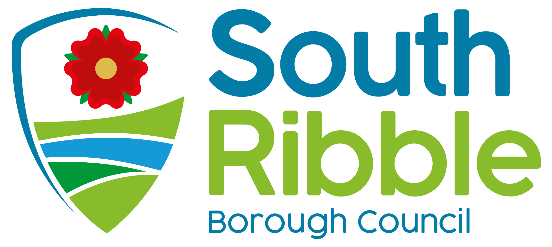 Appointment of Chief Executive
Purpose of the Report To propose to Members the appointment of a new Chief Executive, shared with Chorley CouncilRecommendations to Council That following a meeting of the Shared Services Joint Committee Appointments Panel on 25 March 2022, Chris Sinnott be appointed as the Council’s new Shared Chief Executive with effect from 1 January 2023.That the new Shared Chief Executive also undertakes the statutory role of Head of Paid Services and is the Council’s Returning Officer
Reasons for recommendations The Council has committed to the creation of a permanent Shared Chief Executive post. The Shared Services Joint Committee Appointments Panel agreed unanimously that Chris Sinnott be recommended to Council for formal appointment.Other options considered and rejectedNot to fill this this post, which would leave the Council without a Head of Paid Services which is required by legislation.Corporate priorities The report relates to the following corporate priorities: 
Background to the reportThe post of Shared Chief Executive was created in November 2020 as a permanent post between the two councils at a total cost of £145,000 shared 50:50.The shared Chief Executive is the Council’s Head of Paid Services the Returning Officer.The current postholder, Gary Hall, accepted the position on a fixed term basis until 31 December 2022.  Following his departure, the post will be vacant.As agreed by Council, recruitment to the position commenced on 28 February 2022.The full selection process as presented and agreed by Council was undertaken by the candidate: Feedback at all stages of the selection process was very positive, and the view of internal and external stakeholders was that the candidate was suitable for the role.Following a full interview by the Shared Services Joint Committee Appointments Panel, and consideration of the feedback from the assessment centre, the panel agreed unanimously that Chris Sinnott be recommended to Council for appointment as Shared Chief Executive.Climate change and air qualityThe work noted in this report does not impact the climate change and sustainability targets of the Councils Green Agenda and all environmental considerations are in place.Equality and diversityThe recruitment process has been undertaken in accordance with the agreed Recruitment, Selection, and On-boarding policy and there are no equality implications requiring consideration.RiskThere are no outstanding risks to Council agreeing this appointment.  Failure to appoint a Chief Executive would introduce significant risks to the Council.Comments of the Statutory Finance OfficerThComments of the Monitoring OfficerThe proposed appointment has been brought forward following council policies and procedures. The appointment to the role of chief executive is a council decision and it is proper this decision is made by full council. There are no background papers to this report.Is this report confidential?No Report ofMeetingDateChief Executive (Introduced by Cabinet Member (Strategy and Reform) CouncilWednesday, 20 April 2022Is this decision key?Not applicableAn exemplary councilThriving communitiesA fair local economy that works for everyoneGood homes, green spaces, healthy placesForum AttendeesStakeholder PanelGary Crowe (Superintendent Lancashire Police)Diane Gradwell (Chief Executive Lancashire West Citizens Advice)Clare Russell (Principal and CEO Runshaw College)Staff PanelMembers of Employee Voice/Staff Matters and wider volunteers1-2-1 meetings with the Leader of each CouncilCllr Alistair BradleyCllr Paul FosterTechnical Interview with another CEOTony Oakman – Bolton CouncilShared Services Appointment PanelShared appointments committeeNW Employers Report Author:Email:Telephone:Date:Hollie Walmsley (HR Manager)hollie.walmsley@southribble.gov.uk01257 51537207 April 2022